附件3:“忻州市忻府区奇村镇山水间会务中心”位置示意图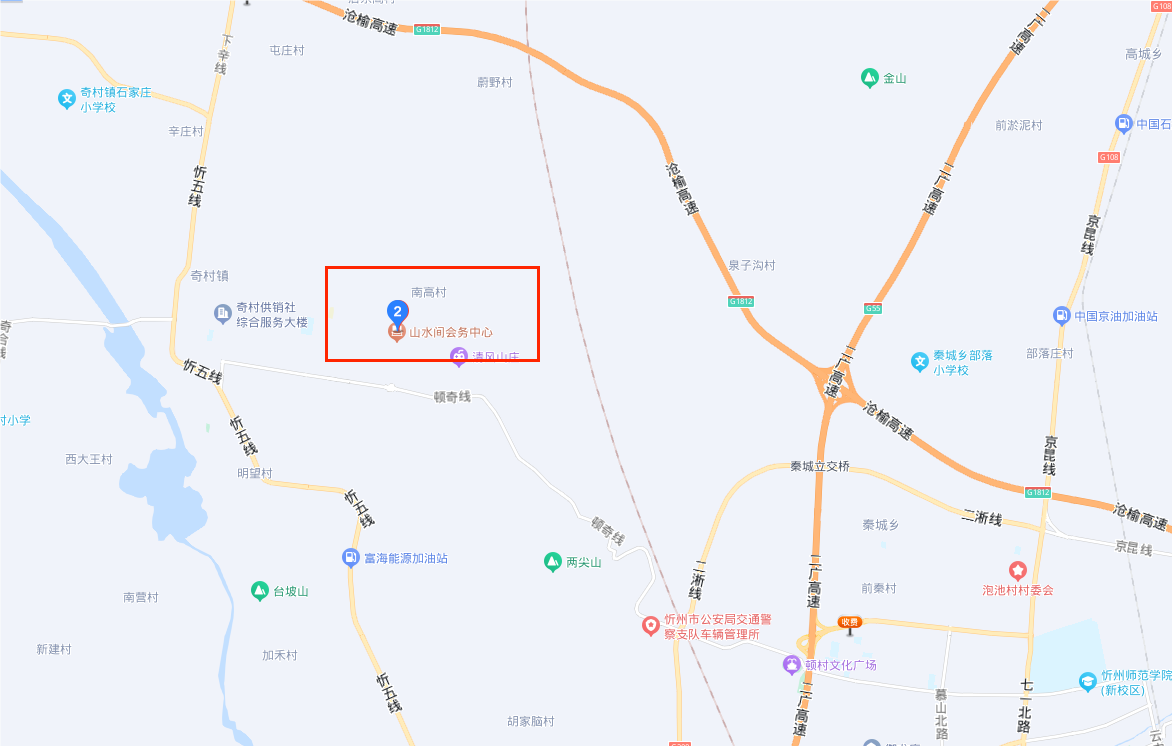 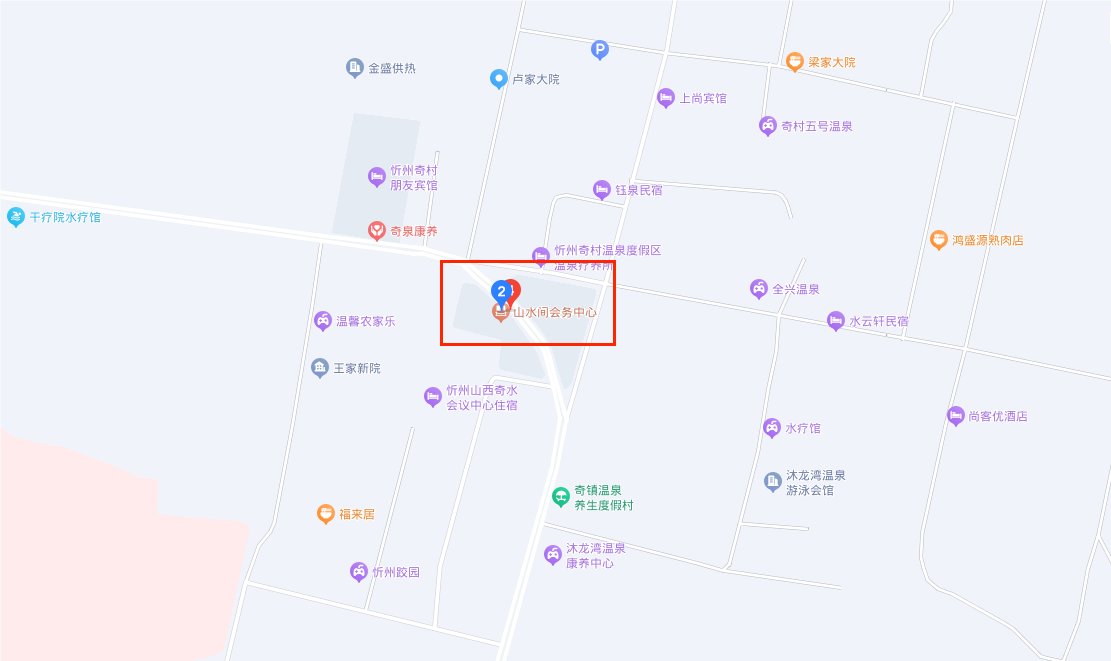 